Рабочая группа по Договору о патентной кооперации (PCT)	Двенадцатая сессияЖенева, 11-14 июня 2019 г.ОБСЛЕДОВАНИЕ ПРАКТИКИ ОБУЧЕНИЯ ПАТЕНТНЫХ ЭКСПЕРТОВДокумент подготовлен Международным бюроКраткое изложениеВ настоящем документе представлен анализ результатов обследования практики обучения специалистов в области патентной экспертизы по существу. ВведениЕНа своей девятой сессии, состоявшейся 17–20 мая 2016 г. в Женеве, Рабочая группа по PCT обсудила проанализированные ответы на вопросник, адресованный как ведомствам-донорам (ведомствам, проводившим обучение в области патентной экспертизы по существу для специалистов других ведомств или оказавшим помощь другим учреждениям в организации такого обучения), так и ведомствам-бенефициарам (ведомствам, специалисты которых принимали участие в учебных мероприятиях в области патентной экспертизы по существу, организованных другими учреждениями), в котором запрашивалась информация о соответствующих учебных мероприятиях, проведенных за период 2013-2015 гг., а также о формах организации и проведения обучения в области экспертизы по существу в каждом конкретном ведомстве, например, использовании моделей необходимых профессиональных качеств, систем управления обучением или инструментов оценки или наличии учебных материалов или других ресурсов для самостоятельной работы (циркулярное письмо C. PCT 1464; см. документ PCT/WG/9/18). Резюме обсуждения Рабочей группы представлено в пунктах 63-67 документа PCT/WG/9/27, а его полная стенографическая запись содержится в пунктах 155-169 документа PCT/WG/9/28.По итогам проведенного обсуждения Рабочая группа постановила, что Международное бюро продолжит работу в контексте предложений, изложенных в пунктах 45, 47, 48 и 52 документа PCT/WG/9/18;  в частности, Рабочая группа постановила, что:«45.	… Международное бюро могло бы предложить ведомствам, прежде всего ведомствам-донорам, ежегодно доводить до его сведения информацию о любых организованных или пройденных обучающих мероприятиях. Международное бюро будет размещать сводный документ с указанием таких мероприятий на своем веб-сайте. «47.	… Международное бюро могло бы предложить ведомствам, имеющим соответствующие возможности: организовать практическое обучение необходимой продолжительности для большего числа экспертов;организовать большее число аудиторных учебных мероприятий и расширить спектр изучаемых вопросов;  и создать условия для участия в мероприятиях, организуемых прежде всего для собственных экспертов, большего числа приглашенных специалистов из других ведомств.48.	… Международное бюро могло бы предложить государствам-членам, способным финансировать обучение, рассмотреть возможность создания целевых фондов или расширения уже существующих целевых программ для мобилизации дополнительных средств на цели обучения экспертов из развивающихся стран.52.	… Международное бюро могло бы:предложить ведомствам, имеющим материалы и программы для самостоятельной работы, сообщить о них Международному бюро и представить их краткое описание; подготовить подборку информации о материалах и программах, пригодных для обучения специалистов, занимающихся экспертизой по существу;  и изучить возможность подготовки дополнительных материалов и курсов для самостоятельной работы по вопросам, представляющим интерес для специалистов в области патентной экспертизы по существу».На своей десятой и одиннадцатой сессиях Рабочая группа по PCT обсудила документы PCT/WG/10/7 и PCT/WG/11/16, соответственно, содержащие представленные ведомствами ответы на циркулярные письма, разосланные ведомствам и касавшиеся практики обучения специалистов в области патентной экспертизы по существу в 2016 г. и 2017, соответственно. В ходе своей одиннадцатой сессии Рабочая группа постановила, что следует провести аналогичное обследование, охватывающее учебные мероприятия, проведенные в 2018 г., и перспективы на 2019 г. В пунктах 206-215 отчета о работе этой сессии (документ PCT/WG/11/27) содержится подробная информация об этом обсуждении. В этой связи Международное бюро провело еще одно обследование, распространив циркулярное письмо C. PCT 1559 от 22 февраля 2019 г., также адресованное ведомствам-донорам и ведомствам-бенефициарам. В вопроснике, приведенном в приложении к циркулярному письму, запрашивалась информация по всем вопросам, указанным в пункте 3 выше. Копия циркулярного письма с вопросником доступна на веб-сайте ВОИС по адресу http://www.wipo.int/pct/en/circulars/.По состоянию на 26 апреля 2019 г. Международное бюро получило 36 ответов на поставленные вопросы: 31 от ведомств-бенефициаров (14 из которых также выступали в качестве ведомств-доноров) и пять от ведомств, выступавших исключительно в качестве доноров. Анализ полученных ответов приводится в пунктах 7-27 ниже. УЧЕБНЫЕ МЕРОПРИЯТИЯ, ПРОВЕДЕННЫЕ В 2018 г.В вопроснике проводится различие между четырьмя различными категориями учебных мероприятий: среднесрочные и долгосрочные комплексные программы обучения; практическое обучение;аудиторные учебные мероприятия в очной форме;  и виртуальное обучение, включая онлайновые семинары и курсы дистанционного обучения. СРЕДНЕСРОЧНЫЕ И ДОЛГОСРОЧНЫЕ КОМПЛЕКСНЫЕ ПРОГРАММЫ ОБУЧЕНИЯСреднесрочные и долгосрочные комплексные программы обучения включают отдельные учебные модули, призванные обеспечить передачу знаний и развитие навыков, необходимых патентному эксперту, в течение продолжительного времени (от нескольких месяцев до двух лет или более). Анализ мероприятий, указанных ведомствами в ответах на вопросник, показал, что в 2018 г. обучение данного типа проводили три ведомства: Ведомство ИС Австралии (IPAU) провело четвертый и заключительный цикл Региональной программы обучения в области патентной экспертизы (RPET) для 15 экспертов, представляющих пять ведомств стран Азии и Африки, который завершился в 2018 г. Европейское патентное ведомство (ЕПВ) организовало такое обучение для экспертов из ряда своих государств-членов. Наконец, Японское патентное ведомство (ЯПВ) организовало одну трехмесячную программу подготовки (OPET – Операционное обучение для патентных экспертов) для 12 экспертов из пяти различных ведомств стран Африки, Азии и Латинской Америки. В рамках предыдущих обследований (циркулярные письма C. PCT 1464, 1497 и 1529), посвященных этим учебным мероприятиям за период с 2013 г. по 2017 г., информацию о таких среднесрочных и долгосрочных программах обучения представили эти же три ведомства (IPAU, ЕПВ и ЯПВ). ПРАКТИЧЕСКОЕ ОБУЧЕНИЕОсобенностью программ практического обучения является то, что эксперты выполняют профессиональные задачи под контролем опытного специалиста (индивидуальное наставничество). В 2018 г. году практическое обучение для нескольких ведомств-бенефициаров организовали шесть ведомств-доноров. Каждое учебное мероприятие в среднем длилось от одного дня до шести месяцев и проходило с участием не более 20 слушателей. Значительная часть этих мероприятий по практическому обучению была проведена в виде программ обмена между ведомствами развитых стран в целях обмена передовой практикой. Для патентных экспертов из развивающихся стран были организованы следующие мероприятия по практическому обучению общего характера: в Мексике было проведено обучение 12 экспертов из Гватемалы; Филиппины провели обучение двух экспертов из Бутана; Таиланд провел обучение трех экспертов из Лаосской Народно-Демократической Республики.  Практическое обучение, посвященное конкретным технологиям, было проведено ИС Австралии для трех экспертов из Вьетнама и Швейцарией – для двух экспертов из Филиппин.АУДИТОРНЫЕ УЧЕБНЫЕ МЕРОПРИЯТИЯАудиторные учебные мероприятия проводятся в форме очного обучения и требуют физического присутствия инструкторов и слушателей; к ним относятся практикумы и семинары по патентной классификации, составлению патентных заявок, стратегиям поиска, основам системы ИС и т.д. Как и в ответах на предыдущее обследование, ведомства сообщили, что большинство учебных мероприятий, проведенных в 2018 г., относились к категории аудиторных мероприятий: 10 ведомств-доноров организовали или оказали помощь в проведении более чем 39 таких мероприятий для более чем 50 ведомств-бенефициаров и более чем 300 экспертов.Приглашение экспертов в качестве слушателей на аудиторные учебные мероприятия, организуемые прежде всего для собственных экспертов ведомств-доноров, представляется эффективным методом обучения экспертов других ведомств. Однако, согласно полученным ответам на вопросник, в 2018 г. ни одно из ведомств-доноров не приглашало на свои внутренние учебные мероприятия иностранных экспертов. В рамках предыдущих обследований (циркулярные письма С. PCT 1464, 1497 и 1529), посвященных учебным мероприятиям, проведенным в период с 2013 г. по 2017 г., о приглашении экспертов других ведомств сообщали шесть ведомств.Сводные данные об учебных мероприятияхНа момент составления настоящего документа Международное бюро готовило сводные данные обо всех учебных мероприятиях для специалистов в области патентной экспертизы по существу, проведенных в период с 2013 г. по 2018 г., о которых ведомства сообщили в рамках четырех обследований (циркулярные письма PCT 1464, 1497, 1529 и 1559). Международное бюро выступит с устной презентацией относительно этих сводных данных на текущей сессии Рабочей группы. ОНЛАЙНОВЫЕ СЕМИНАРЫ, КУРСЫ ДИСТАНЦИОННОГО ОБУЧЕНИЯ, МАТЕРИАЛЫ ДЛЯ САМОСТОЯТЕЛЬНОЙ РАБОТЫУчебные мероприятия, имеющие характер виртуального аудиторного занятия, такие как онлайновые семинары в режиме реального времени или в записи (веб-семинары), курсы дистанционного обучения (как с наставником, так и без), а также материалы для самостоятельной работы, потенциально являются эффективной формой обучения, поскольку не требуют поездок, а в случае неодновременного проведения позволяют слушателям осваивать материал в подходящем для них ритме.Отвечая на вопросник, 19 ведомств сообщили об участии их экспертов в 2018 г. в виртуальных аудиторных занятиях или курсах дистанционного обучения. Эксперты 12 ведомств участвовали в курсах и веб-семинарах ВОИС, прежде всего в курсах дистанционного обучения, разработанных Академией ВОИС. Эксперты 13 ведомств участвовали в курсах и семинарах, разработанных Европейским патентным ведомством, в частности, Европейской патентной академией. Эксперты семи из этих ведомств участвовали в курсах и веб-семинарах обеих организаций. Сводные данные о возможностях виртуального обучения и материалах для самостоятельного освоенияУже на десятой сессии Рабочей группы Международное бюро представило сводные данные о возможностях виртуального обучения и материалах для самостоятельного освоения, которые обновлялись несколько раз в течение 2017 г. и 2018 г. В рамках ответов на вопросник ответы на просьбу об оценке этих сводных данных были получены от шести ведомств. Международное бюро подготовило еще один обновленный вариант этих сводных данных (см. документ PCT/WG/12/PRESENTATION/ E-LEARNING) и включило дополнительные данные о ресурсах для виртуального обучения, выявленных в результате аналитической работы, проведенной Международным бюро по его собственной инициативе.  Устное сообщение об этих сводных данных будет сделано на текущей сессии Рабочей группы. Предлагаемое обследование подходов и принципов разработки и применения ресурсов для виртуального обученияВ последние годы доступность ресурсов для виртуального обучения неуклонно возрастает, а конкретные ресурсы дополнительно совершенствуются.  Различные ведомства занимаются разработкой ресурсов для виртуального обучения в рамках своих усилий по совершенствованию базы обучения как вновь принимаемых на работу, так и уже опытных экспертов.  Если ресурсы, создаваемые учреждениями ИС, обычно касаются профильных профессиональных навыков патентных экспертов, другие учреждений (не специализирующиеся на вопросах ИС) создают другие ресурсы для виртуального обучения, предназначенные не только для патентных экспертов, но и позволяющие развивать навыки, которые также полезны экспертам, например, навыки работы с конкретными технологиями, такие как методы ведения поиска нуклеотидных последовательностей в специализированных базах данных.Однако менее крупные ведомства не имеют, в частности, достаточных ресурсов для разработки собственных материалов для виртуального обучения.  Хотя такие ресурсы могут быть для них чрезвычайно полезными, представляется, что эти возможности не используются в полной мере, и ведомства даже не всегда знают о них.В связи с этим Международное бюро предлагает провести однократное обследование для выяснения подходов ведомств к использованию ресурсов для виртуального обучения из различных источников для обучения их патентных экспертов; кроме того, оно будет посвящено их подходам к разработке ресурсов для виртуального обучения в рамках развития учебной базы ведомства и предоставлению таких ресурсов другим заинтересованным ведомствам или потенциальным пользователям. Наконец, целью обследования будет сбор мнений ведомств в отношении полезности виртуального обучения, пробелов в имеющихся ресурсах для виртуального обучения и сотрудничества в создании таких ресурсов и обмене ими.РАСШИРЕНИЕ ВОЗМОЖНОСТЕЙ ОБУЧЕНИЯШесть ведомств-доноров представили конкретные комментарии, касающиеся предложения расширить возможности обучения. Четыре ведомства заявили в общем плане о своем стремлении продолжать свое участие в программах обучения экспертов в том же объеме, что и сейчас. Национальное управление интеллектуальной собственности Китайской Народной Республики (CNIPA) сообщило о конкретных планах расширения обучение экспертов в рамках существующих целевых фондов Китая.  О планах расширения возможностей практического обучения, связанного с конкретными технологиями, сообщил только Федеральный институт интеллектуальной собственности Швейцарии.СОГЛАШЕНИЯ О ЦЕЛЕВЫХ ФОНДАХНи одно из ведомств, заключивших в прошлом соглашения с ВОИС о создании целевых фондов, не сообщало о планах расширения соглашений о целевых фондах. Никакие другие ведомства не заявляли о намерении заключить аналогичные соглашения об учреждении целевых фондов для обеспечения дополнительного финансирования обучения экспертов из развивающихся стран. УЧЕБНЫЕ ПРОГРАММЫ, МОДЕЛИ НЕОБХОДИМЫХ ПРОФЕССИОНАЛЬНЫХ КАЧЕСТВ И/ИЛИ ДРУГАЯ УЧЕБНАЯ ДОКУМЕНТАЦИЯНа просьбу поделиться своими учебными программами, моделями необходимых профессиональных качеств или другими учебными материалами отозвались пять ведомств. Международное бюро выступит с устной презентацией относительно этих материалов на текущей сессии Рабочей группы. СледующЕЕ ОБСЛЕДОВАНИЕС учетом принятого решения о том, что Международное бюро должно предлагать ведомствам регулярно доводить до его сведения информацию о любых учебных мероприятиях, организуемых ими или проводимых для их сотрудников, Международное бюро предлагает проводить будущие обследования не ежегодно, а только раз в два года, поскольку это позволит снизить нагрузку для ведомств, сохранив при этом необходимую транспарентность.  В связи с этим Международное бюро планирует провести в 2021 г. еще одно обследование, которое будет касаться учебных мероприятий, проведенных в 2019 г. и 2020 г.  Оно представит Рабочей группе информацию об ответах, полученных в рамках этого обследования, в ходе ее сессии в 2021 г.Рабочей группе предлагается:

(i)  принять к сведению содержание настоящего документа;

(ii)  представить замечания по предложениям, изложенным в пунктах 23 и 28 настоящего документа.[Конец документа]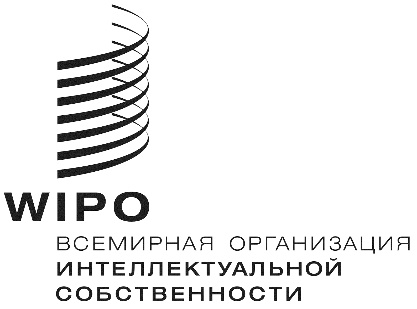 RPCT/WG/12/6PCT/WG/12/6PCT/WG/12/6ОРИГИНАЛ: АНГЛИЙСКИЙОРИГИНАЛ: АНГЛИЙСКИЙОРИГИНАЛ: АНГЛИЙСКИЙДата: 10 мая 2019 г.Дата: 10 мая 2019 г.Дата: 10 мая 2019 г.